Title: A longitudinal study of cortical grey matter lesion subtypes in relapse-onset multiple sclerosisAuthors: Varun Sethi (1), Tarek Yousry (1,2), Nils Muhlert (3), Daniel J. Tozer (4), Daniel Altmann (1,5), Maria Ron (1), Claudia Wheeler-Kingshott (1), David H. Miller (1,6), Declan T. Chard (1,6)Affiliations1.	Queen Square MS Centre, NMR Research Unit, Department of Neuroinflammation, UCL Institute of Neurology, London, UK2.	Lysholm Department of Neuroradiology, National Hospital for Neurology and Neurosurgery, London, United Kingdom 3.	School of Psychology and Cardiff University Brain Research Imaging Centre, Cardiff University, Cardiff, UK4.	Department of Clinical Neurosciences, University of Cambridge, Cambridge, UK5.	Medical Statistics Department, London School of Hygiene & Tropical Medicine, London, UK6.	National Institute for Health Research (NIHR) University College London Hospitals (UCLH) Biomedical Research Centre, UKCorresponding author: Declan ChardAddress: Queen Square Multiple Sclerosis Centre, Department of Neuroinflammation, UCL Institute of Neurology, University College London, Queen Square, London, WC1N 3BG, UK.Telephone number: +44 2078298771Email: d.chard@ucl.ac.ukKeywords: Multiple sclerosis, magnetic resonance imaging, brain, grey matterAbstract:  24 words	Main text: 2 words	Tables: 2Figures: 1			References: Abstract  Background: Cortical grey matter (GM) lesions are common in multiple sclerosis (MS), but little is known about their temporal evolution. We investigated this in people with relapsing-remitting (RR) and secondary progressive (SP) MS.Methods: 27 people with RRMS, and 22 with SPMS were included in this study. Phase sensitive inversion recovery (PSIR) scans were acquired on two occasions. Cortical GM lesions were classified as intracortical (IC, only involving GM) and leucocortical (LC, mixed GM-white matter [WM]); WM lesions touching the cortex as juxtacortical (JC). On follow up scans, new IC, LC and JC lesions were identified, and any change in classification of lesions previously observed was noted. WM lesion counts in the whole brain were assessed on PD/T2-weighted scans.Results: Over a mean (SD) of 21.0 (5.8) months, the number of new IC lesions per person per year was greater in SPMS (1.6 [1.9]) than RRMS (0.8 [1.9]) (Mann-Whitney p=0.039). All new LC lesions arose from previously seen IC lesions (SPMS 1.4 [1.8] per person per year, and RRMS 1.1 [1.0]), and none arose de novo or from previously seen JC lesions. Changes in cortical GM (either new IC or IC converting to LC) lesion counts did not correlate with the changes in WM lesion counts.Conclusions: New cortical GM lesions rarely arise from the WM and the rate of new IC lesion formation is not closely linked with WM lesion accrual. IC lesion formation appears to be more common in SPMS than RRMS.Introduction	Histopathological [1-4] and magnetic resonance imaging (MRI) studies [5,6] have established that cortical grey matter (GM) lesions can be extensive and are clinically relevant in multiple sclerosis (MS). Cortical GM lesions are seen in all MS subtypes [1,2], but are particularly apparent in people with progressive MS [1,7]. Cortical lesions play a significant role in the accumulation of irreversible disability [5].	Little is known about the development and evolution of cortical GM lesions [8-10]. It is uncertain whether lesions confined to cortical GM (intracortical [IC] lesions) accrue at the same rate as leucocortical (LC) lesions (those involving both GM and WM) or WM lesions, or whether the rate of cortical GM lesion formation is similar throughout the course of relapsing-remitting (RR) and secondary progressive (SP) MS. It is also not known if LC lesions form de novo, or through the extension of IC lesions into WM, or juxtacortical (JC) WM lesions in to GM. Cortical GM demyelination has been linked with meningeal inflammation, providing a plausible mechanism for cortical GM lesion formation to occur independently of WM demyelination [11]. and so it cannot be assumed that an effect MS disease modifying treatments have on WM lesion accrual will be similar for GM lesions.	Investigating the evolution of cortical GM lesions in histopathological studies is not possible, as serial tissue sampling cannot be undertaken. Investigating lesion evolution in vivo with magnetic resonance imaging (MRI) has been hampered by limited detection of GM lesions using conventional scanning methods. However, with the development of MRI techniques that improve the detection of GM lesions, such as double inversion recovery  [12,13] and more recently phase sensitive inversion recovery (PSIR) [14,15], it is now possible to see GM lesions in nearly everyone with MS. Compared with DIR, PSIR appears to increase GM lesion detection 2 to 3 times and, importantly, allows cortical GM lesions to be more robustly distinguished from JC WM lesions, and sub-classified into IC and LC lesions [15,16]. Using a high resolution PSIR sequence, we studied the formation and evolution of cortical GM lesions on a lesion-by-lesion basis, and examined their relationship with WM lesion accrual.Methods 	Sixty five people took part in this study; all gave a written informed consent. This study had approval from our local institutional ethics committee.Data from three people with RRMS had to be excluded due to MRI motion artefacts; of the remaining 62 people, 27 had RRMS, 22 SPMS, and 13 were healthy controls [See Table 1]. For the MS groups, a detailed clinical history was obtained and neurological examination undertaken. Disease duration, number of relapses since the baseline visit, and change in disease modifying therapy were all noted. Expanded disability status scale scores were estimated [17]. 	PSIR (0.5x0.5x2mm) and PD/T2-weighted (1x1x3mm) scans were acquired (as per our previous work [15]) on a 3T Philips Achieva system, on two occasions at least one year apart. Follow-up images were registered to baseline scans using NiftyReg (http://sourceforge.net/projects/niftyreg) [18] with an affine transformation. On baseline scans, cortical GM lesions were classified as IC or LC; WM lesions touching but not entering the cortex were classified as JC lesions. [15], On follow up scans, new cortical GM lesions were counted, and on a lesion-by-lesion basis any change in classification of lesions previously identified in or adjacent to the cortex (e.g. from IC or JC to LC) was noted. [15].The PD/T2-weighted scans were used to count new WM lesions appearing over the follow up interval. All lesion marking was undertaken by VS under the supervision of an experienced neuroradiologist (TY) using guidelines previously reported [15]. Marking of all scans was blind to clinical details. Statistical analyses were performed using SPSS version 21 (SPSS, Chicago, IL, USA). Differences in demographic and clinical variables between RR and SPMS were examined using independent sample t-tests. Since lesion numbers tend not to be normally distributed, changes in lesion numbers were compared between patient groups using the Mann-Whitney test. Spearman rank correlation was used to investigate associations between GM and WM lesion accrual. The threshold for statistical significance was p≤0.05.ResultsThe demographic and clinical details of the participants are shown in Table 1. As expected people with SPMS were older (mean 53.4 (SD 7.3) compared with 41.7 (10.9) years; p<0.001) and had longer disease durations than RRMS (25.4 (10.0) compared with 13.1 (9.5) years; p<0.001). The mean (SD) follow up period for the RR group was 22.2 (6.3) months and for SP 19.5 (4.8) months, which was not significantly different. The median EDSS for people with RRMS was 1.0 at baseline (range 1.0-6.0) and 1.5 (range 1.0-6.0) at follow up, and for SPMS was 6.5 (range 4.0-8.5) at both time points. At baseline 23 RRMS and 9 of the SPMS group were on a disease modifying treatment, and during follow up disease modifying therapy was started in one person and changed in five people with RRMS.Baseline lesion characteristicsBaseline and follow up lesion counts are given in Table 2. While the total number of cortical GM lesions was higher in the SP compared with RRMS groups (46.6 [19.4] compared with 36.8 [14.8] respectively), this did not reach statistical significance. IC, LC and JC lesion counts (Table 2) also did not differ significantly between the RR and SP groups.Lesion accrualAt follow up the SPMS group had a statistically higher number of cortical GM lesions when compared with the RRMS group (mean 49.0 (19.7) and 38.0 (15.7) respectively; Mann-Whitney p=0.043), but again there was no statistically significant difference between the groups for IC, LC or JC lesion counts. All lesions seen at baseline remained visible at follow up. The accrual of new IC lesions per person per year was greater in SPMS (1.6 (1.9)) than RRMS (0.8 (1.9)) (Mann-Whitney p=0.039). No de novo new JC or LC lesions were seen, and new LC lesions were seen to evolve from IC lesions but not JC lesions (Table 2). An example of an IC lesion converting to LC, is shown in Figure 1.The mean number of lesions converting from IC (at baseline) to LC lesions (at follow up) per person per year was not significantly greater in SPMS than RRMS (1.4 [1.8] compared with 1.1 [1.0] respectively). No new cortical lesions were seen in controls.WM lesion accrual per year was not significantly different in RRMS and SPMS groups (Mean [SD]: 0.7 [1.3]) compared with 0.2 [0.4] respectively). No new WM lesions were seen in controls. In the entire MS group, there was no significant correlation between the number of new WM lesions and the number of lesions converting from IC to LC or the number of new IC lesions. Similar results were seen in the RRMS and SPMS subgroups, and so are not shown.Discussion The most striking finding in our study was that new LC lesions (lesions that involve both cortical GM and adjacent [JC] WM) evolved from pre-existing IC lesions (which are confined to GM), and not from JC WM lesions or de novo. We also found significantly more new IC lesions in SPMS than RRMS and, consistent with previous work [10] we found that changes in IC lesion numbers did not correlate with changes in WM lesion counts. The latter finding suggests that cortical GM lesion accrual is not closely linked with WM lesion formation.sing DIR scans to identify cortical GM lesions, Calabrese and colleagues followed up a mixed cohort of people with MS over  years [5].[10], the average rate of new cortical lesions was ~0.6 per person per year in [5]n both RRMS (n=157) and SPMS (n=31), and the rate of new WM lesions was ~0.8 and ~0.3 per person per year in RRMS and SPMS groups respectively.  [10][9]In the present study, new cortical GM lesions formed at a rate of ~0.8 in RRMS and ~1.6 per person per year in SPMS, and WM lesions at a rate of ~0.7 and ~0.2 per person per year respectively. With the exception of new cortical GM lesion accrual in SPMS, our results are very similar to those of Calabrese et al. With regard to the rate of cortical GM lesion accumulation in SPMS, the discrepancy in results between studies may be due to chance alone. However, the SPMS group included in the present work also had a much longer mean disease duration (25.4 years compared with 11.6 years) and greater disability as measured by EDSS scores (median 6.5 compared with 4.5) than the previous study [5], and so these two studies may actually be looking different phases of progressive MS and it is possible that with longer disease duration there is an increase in formation of new IC lesions in SPMS. It is also possible that the difference reflects the use of different MRI sequences to detect cortical lesions in the studies (PSIR in ours and DIR in Calabrese et al.)When we tracked individual lesions we found that LC lesions did not occur de novo, but instead arose from previously seen IC lesions, and the rate of conversion from IC to LC lesions was matched by the rate of new IC lesion formation.  As such, the apparently static total IC lesion counts (Table 2) gives a false impression of stability, when actually new IC lesions did occur (more so in SPMS), and other IC lesions extended into WM so increasing LC counts. This has important implications when assessing treatment effects, as counting either total IC or JC lesions alone may overlook substantial increases in the number of LC lesions and significantly underestimate the rate of new IC lesion formation.Consistent with previous work [10,19], we did not find a significant correlation between the formation of new cortical GM lesions and new WM lesions. There are a couple of possible explanations for this. First, that cortical GM and WM lesion genesis have at least partially different underlying mechanisms. As noted above, meningeal inflammation has been seen in tissue sample from people with SPMS, and linked with both the extent of cortical GM lesions [20], and the magnitude of neuronal loss [21], providing a plausible mechanism for GM lesions to form independently of WM lesions. Second, that similar mechanisms underlie both WM and GM lesion formation but have their greatest effect on WM and GM at different times. WM lesion accrual occurs most rapidly earlier in the clinical course of MS [10,22]. In contrast, the results of our study, and those from previous work [5], show that the rate of GM lesion formation is similar, if not higher, in SPMS compared with RRMS. With improved discrimination between IC and LC lesions using the PSIR sequence [16], our study also suggests that new IC lesion formation is probably higher in SPMS than RRMS.[23] l.A remaining limitation of our in vivo study is the sensitivity of cortical lesion detection on MRI. While using PSIR about 3 times more lesions IC are identified when compared with DIR [15], using DIR in vitro less than 10% of histopathologically confirmed IC lesions are detected [4]. It is therefore likely that many IC lesions are still not identified on the PSIR sequence. This is particularly the case for subpial lesions, which are the most common type of cortical GM lesion seen in histopathological studies [1], but are rarely seen on DIR or PSIR [12,15]. While this does not negate the results of the present study, it would be of great interest to know if the new IC lesions seen in this study began in a subpial location. It may be possible to address using ultra-high field MRI: Recent work at 7T acquiring T2*-weighted scans has demonstrated that a substantial number of subpial lesions can be seen [24].In conclusion, we have found that lesions that involve cortical GM rarely arise from the WM, the rate of cortical lesion formation in not closely linked with WM lesion accrual, and that new IC lesions probably arise more often in SPMS than RRMS. These results suggest that measuring WM lesion accrual alone is not a sufficient marker of MS disease activity and progression, and should encourage further efforts to develop MRI techniques that improve the in vivo detection of cortical lesions in MS.TablesTable 1: Participant demographicsMean (SD) shown unless noted otherwise; RRMS = relapsing remitting multiple sclerosis; SPMS = secondary progressive multiple sclerosis.Table 2: Number of cortical lesions seen at baseline and follow upRRMS = relapsing remitting multiple sclerosis; SPMS = secondary progressive multiple sclerosis; IC = intracortical; LC = leucocortical; JC = juxtacortical.FiguresFigure 1: An intracortical lesion evolving into a leucocortical lesion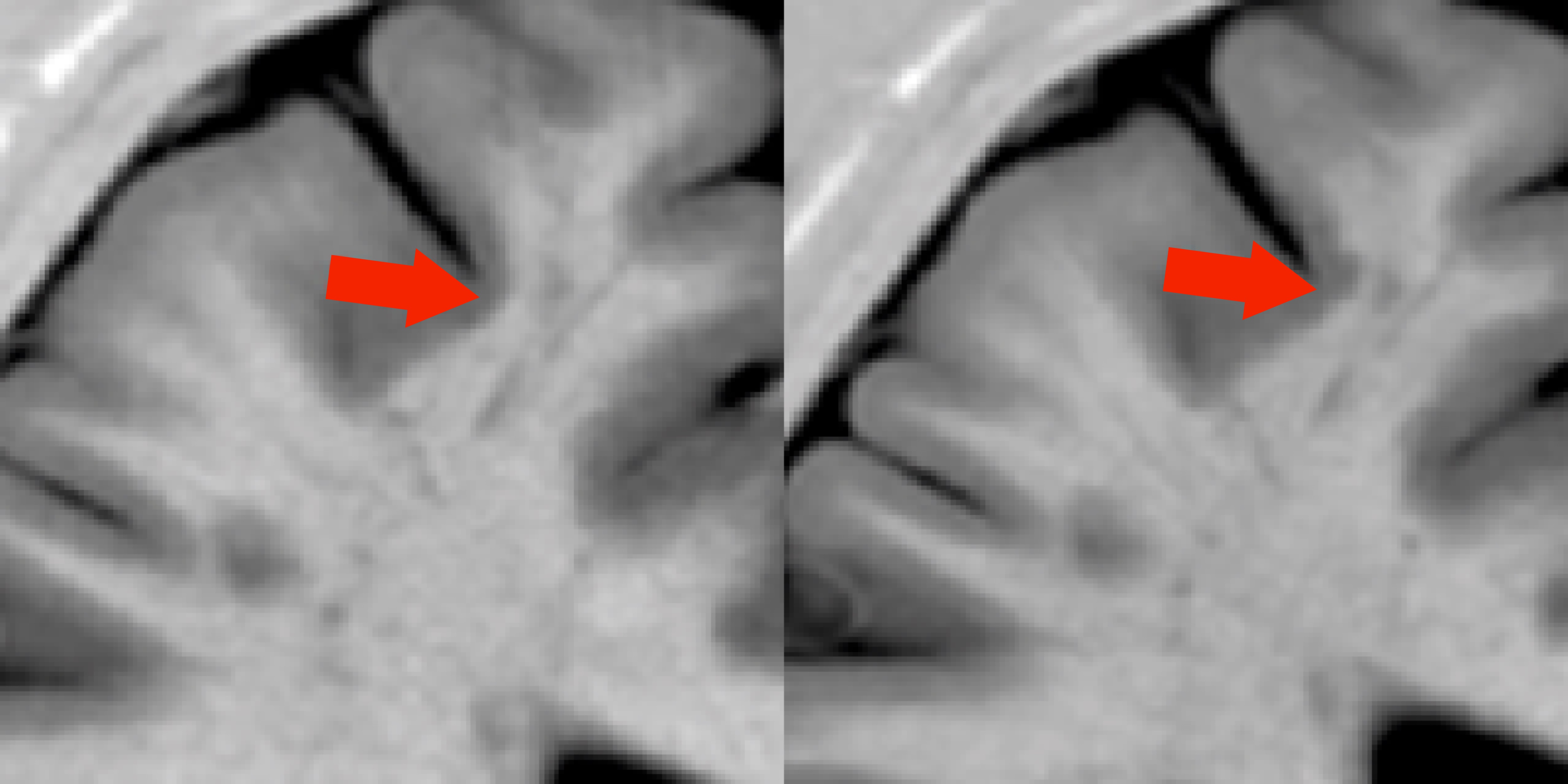 Corresponding PSIR images at baseline (left) and follow up (right) showing an intracortical lesion at baseline that extends into white matter on follow up, so becoming a leucocortical lesion.AcknowledgementsWe thank the MS Society of Great Britain and Northern Ireland and the National Institute for Health Research University College London Hospitals Biomedical Research Centre for financial support, and the people who took part in the study. DisclosuresVS received research support from Biogen Idec and Novartis. TAY serves as Editor for European Radiology Journal and has received honoraria (Board Membership) from UCB, Bristol-Myers Squibb, Biogen Idec, and grants (PI or Co-PI Coordinator) from NIHR CBRC, MRC, MS Society, PSP, Stroke, BHF, Wellcome Trust, GSK, Biogen Idec, Novartis; DJT previously had a portion of his salary paid by Novartis and Biogen Idec; CAW-K is on the advisory board for BG12 (Biogen); DHM has received honoraria from Biogen Idec, Novartis, Mitsubishi Pharma Europe, and Bayer Schering, and research grant support for doing MRI analysis in multiple sclerosis trials sponsored by Biogen Idec, and Novartis; DTC has received honoraria (paid to his employer) from Bayer, Teva and the Serono Symposia International Foundation for faculty-led education work, and Teva for advisory board work; meeting expenses from Teva and Novartis; and holds stock in GlaxoSmithKline.References1	Bø L, Vedeler CA, Nyland HI, et al. Subpial demyelination in the cerebral cortex of multiple sclerosis patients. J Neuropathol Exp Neurol 2003;62:723–32.2	Geurts JJG, Bø L, Pouwels PJW, et al. Cortical Lesions in Multiple Sclerosis: Combined Postmortem MR Imaging and Histopathology. American journal … 2005.3	Vercellino M, Plano F, Votta B, et al. Grey matter pathology in multiple sclerosis. J Neuropathol Exp Neurol 2005;64:1101–7.4	Seewann A, Kooi E-J, Roosendaal SD, et al. Postmortem verification of MS cortical lesion detection with 3D DIR. Neurology 2012;78:302–8. doi:10.1212/WNL.0b013e31824528a05	Calabrese M, Poretto V, Favaretto A, et al. Cortical lesion load associates with progression of disability in multiple sclerosis. Brain 2012;135:2952–61. doi:10.1093/brain/aws2466	Calabrese M, Favaretto A, Poretto V, et al. Low degree of cortical pathology is associated with benign course of multiple sclerosis. Mult Scler 2013;19:904–11. doi:10.1177/13524585124637677	Kutzelnigg A, Lucchinetti CF, Stadelmann C, et al. Cortical demyelination and diffuse white matter injury in multiple sclerosis. Brain 2005;128:2705–12. doi:10.1093/brain/awh6418	Calabrese M, Filippi M, Rovaris M, et al. Morphology and evolution of cortical lesions in multiple sclerosis. A longitudinal MRI study. Neuroimage 2008;42:1324–8. doi:10.1016/j.neuroimage.2008.06.0289	Roosendaal S, Moraal B, Pouwels P, et al. Accumulation of cortical lesions in MS: relation with cognitive impairment. Multiple Sclerosis 2009;15:708–14. doi:10.1177/135245850910290710	Calabrese M, Rocca MA, Atzori M, et al. A 3-year magnetic resonance imaging study of cortical lesions in relapse-onset multiple sclerosis. Ann Neurol 2010;67:376–83. doi:10.1002/ana.2190611	Magliozzi R, Howell O, Vora A, et al. Meningeal B-cell follicles in secondary progressive multiple sclerosis associate with early onset of disease and severe cortical pathology. Brain 2006;130:1089–104. doi:10.1093/brain/awm03812	Turetschek K, Wunderbaldinger P, Bankier AA, et al. Double inversion recovery imaging of the brain: Initial experience and comparison with fluid attenuated inversion recovery imaging. Magn Reson Imaging 1998;16:127–35.13	Geurts JJG, Pouwels PJW, Uitdehaag BMJ, et al. Intracortical lesions in multiple sclerosis: improved detection with 3D double inversion-recovery MR imaging. Radiology 2005;236:254–60. doi:10.1148/radiol.236104045014	Nelson F, Poonawalla AH, Hou P, et al. Improved Identification of Intracortical Lesions in Multiple Sclerosis with Phase-Sensitive Inversion Recovery in Combination with Fast Double Inversion Recovery MR Imaging. American Journal of Neuroradiology 2007;28:1645–9. doi:10.3174/ajnr.A064515	Sethi V, Yousry TA, Muhlert N, et al. Improved detection of cortical MS lesions with phase-sensitive inversion recovery MRI. Journal of Neurology, Neurosurgery & Psychiatry 2012;83:877–82. doi:10.1136/jnnp-2012-30302316	Sethi V, Muhlert N, Ron M, et al. MS cortical lesions on DIR: not quite what they seem? PLoS ONE 2013;8:e78879. doi:10.1371/journal.pone.007887917	Kurtzke JF. Rating neurologic impairment in multiple sclerosis: an expanded disability status scale (EDSS). Neurology 1983;33:1444–52. doi:10.1212/WNL.33.11.144418	Fast free-form deformation using graphics processing units. 2010;98:278–84. doi:10.1016/j.cmpb.2009.09.00219	Bø L, Geurts JJG, van der Valk P, et al. Lack of correlation between cortical demyelination and white matter pathologic changes in multiple sclerosis. Arch Neurol 2007;64:76–80. doi:10.1001/archneur.64.1.7620	Howell OW, Reeves CA, Nicholas R, et al. Meningeal inflammation is widespread and linked to cortical pathology in multiple sclerosis. Brain Published Online First: 11 August 2011. doi:10.1093/brain/awr18221	Magliozzi R, Howell OW, Reeves C, et al. A Gradient of neuronal loss and meningeal inflammation in multiple sclerosis. Ann Neurol 2010;68:477–93. doi:10.1002/ana.2223022	Fisher E, Lee J-C, Nakamura K, et al. Gray matter atrophy in multiple sclerosis: A longitudinal study. Ann Neurol 2008;64:255–65. doi:10.1002/ana.2143623	Rinaldi F, Calabrese M, Seppi D, et al. Natalizumab strongly suppresses cortical pathology in relapsing-remitting multiple sclerosis. Mult Scler 2012;18:1760–7. doi:10.1177/135245851244770424	Mainero C, Benner T, Radding A, et al. In vivo imaging of cortical pathology in multiple sclerosis using ultra-high field MRI. Neurology 2009;73:941–8. doi:10.1212/WNL.0b013e3181b64bf7GroupAge (years)M:FBaseline EDSSMedian (Range)Disease duration in yearsScan interval in monthsControls (n=13)35.1 (12.2)7 : 6NANA24.6 (6.8)RRMS (n=27)41.7 (11.0)6 : 211.0 (1.0-6.0)13.1 (9.5)22.2 (6.3)SPMS (n=22)53.4 (7.3)9 : 136.5 (4.0-8.5)25.4 (10.0)19.5 (4.8)GroupMean (standard deviation) lesion countsMean (standard deviation) lesion countsMean (standard deviation) lesion countsMean (standard deviation) lesion countsMean (standard deviation) lesion countsMean (standard deviation) lesion countsMean (standard deviation) lesion countsMean (standard deviation) lesion countsGroupBaselineBaselineBaselineFollow upFollow upFollow upFollow upFollow upGroupICLCJCNew ICIC to LCICLCJCControls0.01.6 (2.6)0.00.00.00.01.6 (2.6)0.0RRMS20.3 (9.9)16.4 (12.0)7.7 (9.3)1.1 (2.0)1.7 (1.5)19.7 (10.2)18.2 (12.2)7.6 (9.2)SPMS23.5 (10.6)23.1 (15.3)11.6 (12.5)2.4 (2.6)2.1 (1.9)23.8 (10.6)25.2 (16.0)11.6 (12.5)